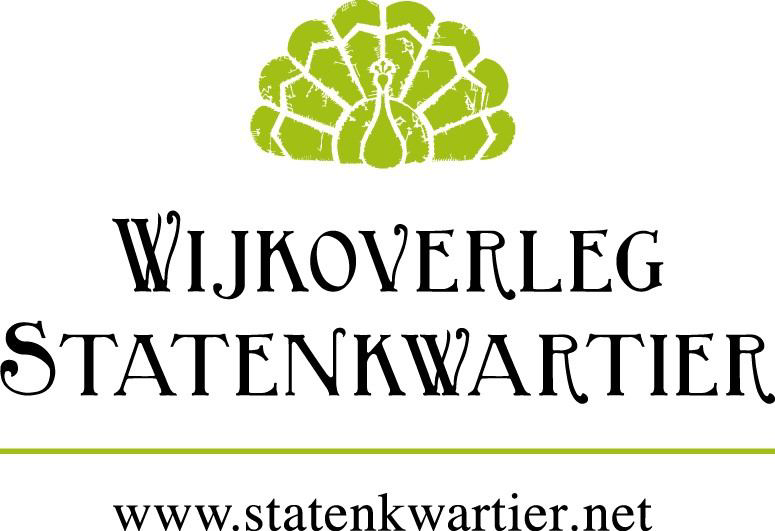 Jaarverslag  en jaarrekening 2015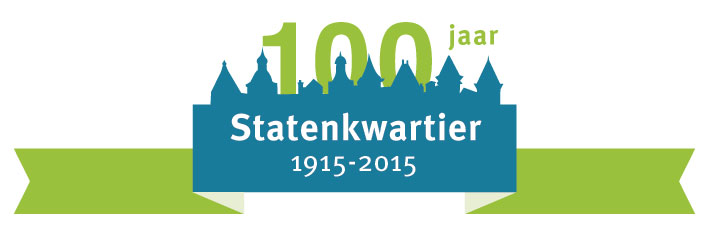 InleidingHet jaar 2015 stond in het bijzonder in het teken van de viering van het eeuwfeest van het Statenkwartier. Er is gedanst, gewandeld, gegeten en genoten. Veel activiteiten door ons allemaal en voor ons allemaal. De vruchten van deze verhoogde connectiviteit merken we bij alle acitiviteiten. Wat een rijkdom.Daarnaast heeft het Wijkoverleg Statenkwartier zich in 2015 ook gericht het leveren van een bijdrage aan de vaste doelen van het wijkoverleg: - Bijdragen aan een goed woon- en leefklimaat in de wijk- Behouden van het cultuurhistorische karakter van de wijk- Bevordering van de leefbaarheid en de verkeersveiligheidDit is gebeurd door in gesprek te gaan met inwoners, de (deel)gemeente en andere instellingen die van belang zijn voor de wijk, en door het organiseren en stimuleren van activiteiten voor en met wijkbewoners. Daarnaast wordt het Wijkoverleg regelmatig door individuele wijkbewoners geattendeerd op onwenselijke of onveilige situaties en worden wij benaderd door wijkbewoners die hulp of advies vragen over ontwikkelingen en knelpunten in hun directie woon- en leefomgeving.  Wij begeleiden de bewoners bij deze vraagstukken en helpen bij het vinden van de juiste aanspreekpunten binnen het stadsdeel of de gemeentelijke organisatie.Groen en leefomgeving In een volle wijk als het Statenkwartier is het groen essentieel voor de leefbaarheid. Voortdurende waakzaamheid is vereist om te zorgen dat verdwijnende bomen worden vervangen om de lanenstructuur in stand te houden, dat goed onderhoud plaats vindt en dat groen op een goede manier wordt gebruikt voor andere functies. Groen is een primaire verantwoordelijkheid van de gemeente en het wijkoverleg stimuleert de gemeente om die verantwoordelijkheid waar te maken. In 2015 heeft het wijkbestuur de volgende resultaten behaald en inspanningen gepleegd:Aan het eind van het jaar werd de boom op het Prins Mauritsplein geplant, die daar door de inspanningen van de Groencommissie mogelijk werd. Enkele lokale sponsors en de Duitse school waren nauw betrokken. Kort daarna werden de werkzaamheden voor de herinrichting van het plein gestart.Ook de bomenroute die de Groencommissie heeft uitgezet bleek een groot succes. Bijzondere bomen in het Statenkwartier werden voorzien van een bordje. De route werd natuurlijk gepubliceerd in de Statenkoerier, in dit geval in uitneembare vorm.Helaas bleek het niet mogelijk meer fietstrommels in de wijk te realiseren. DuurzaamheidHet wijkoverleg heeft de vereniging Buurt Energie Statenkwartier (BES) verder geholpen om haar doelstelling “duurzamere en comfortabeler woningen in het Statenkwartier” te realiseren. In dat kader zijn enkele andere duurzaamheidsinitiatieven genomen. In 2015 is het volgende gebeurd op dit vlak:Gedurende het verslagjaar heeft BES een aparte coöperatie opgericht voor Zon op Museon, die met een eigen bestuur leden heeft geworven, die graag meedoen door zonnepanelen te kopen op het dak van het Museon. De precieze regelingen hiervoor kostten meer tijd dan verwacht, maar werden op tijd gerealiseerd voor een feestelijke opening door de burgemeester in januari 2016. De feitelijke aansluiting op het lichtnet vond kort daarna plaats.In het verslagjaar is het met de nodige inspanning van onder meer 070Energiek gelukt het wijkinformatiebord op een zonnestroom te laten verlichten.BES heeft in het oude en het nieuwe Couvéehuis voorlichtingsbijeenkomsten georganiseerd over verschillende duurzaamheidsonderwerpen, zoals het isoleren van glas-in-loodramen, vloerisolatie en natuurlijk zonnepanelen. Daarnaast -in het kader van 100 jaar Statenkwartier-een lezing over de geschiedenis van energie in onze stad en onze wijk.De BES heeft meegedaan met verschillende activiteiten die door anderen worden georganiseerd, zoals het Duurzaam ontbijt en de Haagse Krach Karavaan.Verkeer Dagelijks ervaren de wijkbewoners de spanning tussen moderne mobiliteitswensen en de leefbaarheid in een historisch gegroeide wijk met een beschermd stadsgezicht. Fietsers, voetgangers, auto’s, vrachtverkeer en openbaar vervoer delen de beperkte ruimte op straat. In 2015 heeft het wijkbestuur de volgende activiteiten ondernomen:Met de gemeente is overleg gevoerd over de parkeerdruk in de wijk. Het door de gemeente uitgevoerde parkeeronderzoek gaf te weinig inzicht en wordt aangevuld met nieuwe metingen. Er is namens de wijk actief bijgedragen aan het doen van voorstellen voor het verbeteren van knelpunten op de Noordwestelijke Hoofdroute (NWHR). Deze voorstellen zijn in 2015 afgerond. Na een positief besluit van de gemeenteraad wordt de uitvoering nu voorbereid van maatregelen die tot doel hebben de oversteekbaarheid en veiligheid voor fietsers en voetgangers te bevorderen.Het wijkbestuur is zeer actief betrokken bij het opstellen van een advies aan de wethouder over de tracékeuze voor een tramverbinding met Scheveningen Haven/Norfolkterrein. Om wijkbewoners te informeren is parallel een klankbordgroep in het leven geroepen. Het wijkoverleg is via een presentatie over de voor- en nadelen geïnformeerd.Het wijkbestuur is actief betrokken bij de dialoog over de herinrichting van de kruising Duinweg/Badhuisstraat.Het wijkbestuur heeft overleg gevoerd met de gemeente over de aanleg van speciale verkeersdrempels op de Van Boetzelaerlaan. Ruimtelijke ordeningVanuit onze contacten met gemeente en het stadsdeel intervenieerden wij waar nodig om de belangen van onze wijk in te brengen bij bestuurlijke plannen die onze wijk of de directe omgeving raken. In 2015 heeft het volgende plaatsgevonden:De voorstellen voor aanleg van de rotonde Fred/Willem de Zwijgerlaan, gecombineerd met vervanging van de rioleringen en renovatie van straten zijn actief gevolgd. Er is een zienswijze ingediend en er hebben gesprekken met de gemeente en winkeliers plaatsgevonden.Het proces rond het voorstel voor het inrichten van de Albert Heijn naast Paagman is zo goed als mogelijk begeleid. Via onze communicatiekanalen hebben wij de plannen onder de aandacht van wijkbewoners gebracht.Wijkbewoners zijn geadviseerd bij geschillen met de gemeente over vergunningenprocedures bij de aanleg van dakkappellen of de verbouwing van winkelpanden.Plannen voor bouwkundige ingrepen in leegstand van kantoorgebouwen zijn gevolgd.Het voorstel voor het NEBO-terrein is door de projectontwikkelaar actief met bewoners en het wijkbestuur doorgesproken.De voorstellen voor het nieuwe concept ontwerpbestemmingsplan voor onze wijk zijn actief bestudeerd, besproken met de gemeente en toegelicht op de wijkvergadering. Er is een zienswijze opgesteld, waarbij een bouwkundig en een juridisch adviseur betrokken waren. Met de gemeente zijn afspraken gemaakt over de communicatie rond de aanwijzing van parkeerplaatsen voor het opladen van elektrische auto’sHet wijkbestuur is in samenspraak met de aangrenzende bewonersorganisaties betrokken geweest bij de beoordeling van de plannen rond het internationaal park. Via onze communicatiekanalen hebben wij de plannen onder de aandacht van wijkbewoners gebracht. Welzijn SpeelruimteDe bijzondere stedenbouwkundige structuur van de wijk brengt helaas ook met zich mee dat in de wijk weinig speelruimte voor de jeugd aanwezig is (noch voor kleuters, noch voor opgroeiende jeugd). Bovendien is door het drukke verkeer het op straat spelen vrijwel niet mogelijk. In 2015 heeft het wijkbestuur de volgende zaken op zich genomen:Het wijkbestuur heeft n.a.v. meerdere klachten over het gebruik van het Prins Mauritsplein een avond voor omwonenden georganiseerd om de klachten en mogelijke oplossingen te bespreken. De opkomst was groot en zo ook de bereidwilligheid om  ideeën aan te leveren voor herinrichting en gebruik van het plein. De gemeente werkt nu met  omwonenden aan het realiseren hiervan. De vraag van stadsdeelkantoor is om de direct omwonenden het nieuwe groen willen adopteren, onderhouden.Het wijkbestuur is aanwezig geweest bij het ingang zetten van het herinrichtingsplan van de speeltuin op het Frederik Hendrikplein, door het stadsdeelkantoor zijn de plannen voor de herinrichting bij het Couvéehuis ter inzage geweest. De direct omwonenden zijn daarvoor per brief (er zijn er 2000 verstuurd) geïnformeerd.
BIT
Verbetering van de leefbaarheid van de wijk wil het wijkbestuur op een praktische wijze invullen. Dit is in 2013 opgestart met het organiseren van het Buurt Interventie Team (BIT), in samenwerking met de politie. In 2015 zijn de volgende activiteiten verricht:Het BIT-team heeft zich in 2015 omgevormd tot een orgaan dat de veiligheid in de wijk volgt en met vrijwilligers werkt die zich vooral richten op de eigen leefomgeving. Het BIT-team is maandelijks (de derde dinsdag van de maand) bij elkaar geweest.Een afvaardiging van het BIT-team is aanwezig geweest bij de stedelijke bijeenkomsten van de BIT-teams Den Haag.Het BIT- eam heeft scholingsvragen geformuleerd en deze ingebracht tijdens de stedelijke bijeenkomsten.Het BIT-team heeft geassisteerd tijdens de lampionnen/lichtjestocht tijdens de viering van het 100 jaar Statenkwartier.Couvéehuis
Het wijkbestuur Statenkwartier mag van het Couvéehuis gebruik maken als wijkgebouw. Dat huis is in onze wijk de thuisbasis van Stichting Welzijn Scheveningen. Het wijkbestuur heeft in 2015 de samenwerking uitgebreid en de volgende zaken gedaan:Het wijkbestuur heeft voor veel activiteiten voor de wijk gebruik mogen maken van de ruimten van het Couvéehuis: wijkvergaderingen, lezingen ihkv 100 jaar Statenwkartier, bijeenkomsten van het BIT-team, besprekingen met buurtbewoners etc.Het wijkbestuur heeft via de inzet van zijn communicatiekanalen bijgedragen aan de bekendheid van (de activiteiten van) het Couvéehuis in de wijk.Het wijkoverleg heeft het nieuwe Couvéehuis een negental statafels met bekleding geschonken, die onder meer bij de borrel voor het Walking Dinner goede diensten bewijzen.Rijk in je WijkIn 2015 is er door STEK een voorlichting gegeven over het project Rijk in je Wijk. Na deze voorlichting zijn een paar actieve buurtbewoners opgestaan die in 2016 Rijk in je Wijk gaan vormgeven.Diverse buurtactiviteiten
Het wijkbestuur heeft zoveel mogelijk wijkactiviteiten die door bewoners worden georganiseerd en die de sociale cohesie bevorderen, ondersteund. In 2015 betrof het de volgende zaken: Het wijkbestuur heeft subsidie begeleid voor aangevraagde straatfeesten.Het wijkbestuur heeft in samenwerking met de winkeliersvereniging activiteiten voor kinderen georganiseerd op Koningsdag.Het wijkbestuur heeft een kleine bijdrage geleverd aan de vrijwilligers die het Walking Dinner en de Midzomeravond picknick hebben georganiseerd. Nadat de buurtborrel in café De Sien na de meerdaagse afsluiting vanwege de NSS een groot succes bleek, is deze activiteit maandelijks voortgezet op iedere laatste dinsdag van de maand. Het bezoekersaantal varieert, maar het is altijd heel gezellig.Via de inzet van de communicatiekanalen van de wijk (website, facebook, twitter, Statenkoerier, wijkinfobord) is bijgedragen aan de bekendheid van de betreffende activiteiten. Kunst en CultuurHet aanzicht van de wijk wordt bepaald door een veelheid aan architectuur. Sinds 1995 is de wijk beschermd stadsgezicht. Er wonen en werken veel kunstenaars in de wijk, die zich verenigd hebben in een collectief.In 2015 heeft het wijkoverleg het honderdjarig bestaan van de wijk feestelijk gevierd. Samen met een grote groep vrijwilligers werden diverse culturele (kunstroute, Indische route, muziekroute, glas-in-loodroute), culinaire (Walking Dinner, Ramblas, WijnSpijs-wandeling) en 'groene' activiteiten (bbloemzaden, loembollenactie, bomenroute, herdenkingsboom) georganiseerd. Daarnaast hebben diverse lezingen, de wandelingen door en het boekje over de wijk bij veel mensen kennis over het cultureel erfgoed van het Statenkwartier vergroot. Veel bewoners hebben aan deze activiteiten deelgenomen. Dit, tezamen met een goede openings- en slotborrel, heeft de verbinding in de wijk versterkt. Financien Voor het functioneren van het Wijkoverleg en het kunnen organiseren van onze activiteiten zijn de gemeentelijke subsidies de belangrijkste financieringsbron. In het verslagjaar is wederom een basissubsidie (ter hoogte van € 16.483) verkregen. Daarnaast werd een activiteitensubsidie aangevraagd en verkregen (van € 7.000). De activiteitensubsidie werd aangewend voor de 100-jaar-Statenkwartier-activiteiten. In 2014 werd voor voorfinanciering van de 100-jaar-activiteiten ook reeds een subsidie ontvangen van € 9.450. In het kader van het eeuwfeest is een aparte projectbegroting gemaakt. De totale kosten van 100-jaar-Statenkwartier (incl. boekje ‘Struinen door het Statenkwartier) bedroegen uiteindelijk bijna € 62.000. Daar stonden ca. € 44.000 aan inkomsten tegenover (naast subsidies, bijv. de verkoop van boekjes en betalingen aan ritten met de oude tram). De aanvankelijke begroting van € 36.000 aan lasten is door groeiend enthousiasme in de wijk dus groter uitgepakt, maar daar stonden ook meer inkomsten tegenover.Voor het verschil in baten en lasten is het eigen vermogen in dit jubileumjaar aangewend. Het betrof activiteiten die niet subsidiabel waren en wel bijdroegen aan de doelstellingen van het wijkoverleg, zoals de openingsreceptie in het Gemeentemuseum en de slotbijeenkomst in het Worldforum. Door het jaar heen ontvangt de Stichting Vrienden van het Statenkwartier regelmatig donaties. In het kader van het eeuwfeest is in 2015 actief gewezen op de mogelijkheid voor bewoners om te doneren. Iedereen die minimaal € 25 doneerde kreeg automatisch het voor het eeuwfeest uitgebrachte boekje ‘struinen door het Statenkwartier’.De balans en winst- en verliesrekening over het wijkoverleg 2015 treft u als laatste pagina’s van dit verslag aan. Separaat vindt financiële verantwoording plaats aan de gemeente Den Haag over de verkregen subsidies in 2015.Communicatie Het wijkbestuur deelt zoveel mogelijk informatie via de website www.statenkwartier.net, de Facebookpagina Statenkwartier, de e-mail nieuwsbrief en de Twitteraccount @StatenkwartierDH. Ook het informatiebord op de kruising Statenlaan/Fred en de driemaandelijks verschijnende Statenkoerier wordt hiervoor benut. Via Marktplaats Satenkwartier verwisselen veel goederen van eigenaar binnen de wijk.De volgende resultaten zijn behaald in 2015:Het afgelopen jaar stond in het teken van het communiceren over de activiteiten die samenhingen met  de viering van het jubileumfeest. Alles was er op gericht om alle evenementen veel en vaak onder de aandacht te brengen en om zoveel mogelijk wijkgenoten te enthousiasmeren om deel te nemen. En daarin zijn we geslaagd. Elke activiteit was vol of zelfs overboekt. Ter ondersteuning van de communicatie zijn onder andere de volgende middelen ingezet:Een speciaal ontworpen jubileumlogo was terug te vinden op alle communicatie-uitingen.Elke Statenkoerier was voorzien van een uitneembaar programma met een geactualiseerd evenementenoverzicht. En elke omslag stond in het teken van 100 jaar. Via speciale edities van de digitale nieuwsbrief ontvingen mensen, direct in hun mailbox, een  uitnodiging voor diverse activiteiten. Het aantal abonnees van de digitale nieuwsbrief is het afgelopen jaar met honderden toegenomen, waardoor we ook in de toekomst, meer mensen via deze weg kunnen bereiken.  Een vaste waarde in de communicatie was ook het wijkinformatiebord waarin de ene poster afgewisseld werd met een poster met aankondiging van de volgend activiteit.  Voor diverse activiteiten is huis-aan-huis geflyerd door jongeren. De lokale media besteedden ruim aandacht aan de activiteiten in het Statenkwartier. Met name in HaagWestnieuws prijkte, vaak op de voorpagina, een artikel of foto van een van onze activiteiten. Maar ook Den Haag Centraal en AD/Haagse Courant liet en zich niet onbetuigd.Dit alles was mede mogelijk dankzij de niet aflatende inzet van de eindredacteuren van website en Statenkoerier onder wiens leiding een enthousiast team van wijkredacteuren zijn bijdrage heeft geleverd. Ten slotteAls u met het lezen van het jaarverslag tot hier bent gekomen dan bent u nog een paar regels verwijderd van het eind van dit verslag. Aan mij, Koen Baart, uw voorzitter, is de eer om het jaarverslag af te ronden. Zoals u heeft gelezen is 2015 voor het Wijkoverleg Statenkwartier een enerverend jaar geweest. Een jaar waarin naast de vele festiviteiten in het kader van 100 jaar Statenkwartier ook veel zaken hebben gespeeld die voor de wijk van groot belang zijn geweest. U heeft dit allemaal al kunnen lezen in de bijdragen over de diverse onderwerpen die aan dit ten slotte vooraf zijn gegaan. Ik hoop dat u heeft begrepen dat er veel tijd is gestoken door de individuele bestuursleden in de onderwerpen waarvoor zij verantwoordelijkheid dragen. Alleen had het bestuur dit echter nooit kunnen bewerkstelligen en ik wil dan ook de vele vrijwilligers bedanken die in 2015 actief zijn geweest. Zonder hen was het voor het bestuur zo goed als onmogelijk geweest effectief te functioneren. Ik hoop dat de komende jaren vele wijkbewoners op de een of andere manier actief willen blijven of worden om het Statenkwartier nog meer glans te geven.Het Bestuur van het Wijkoverleg StatenkwartierDen Haag, april 2016wijkoverleg@statenkwartier.netbijlagen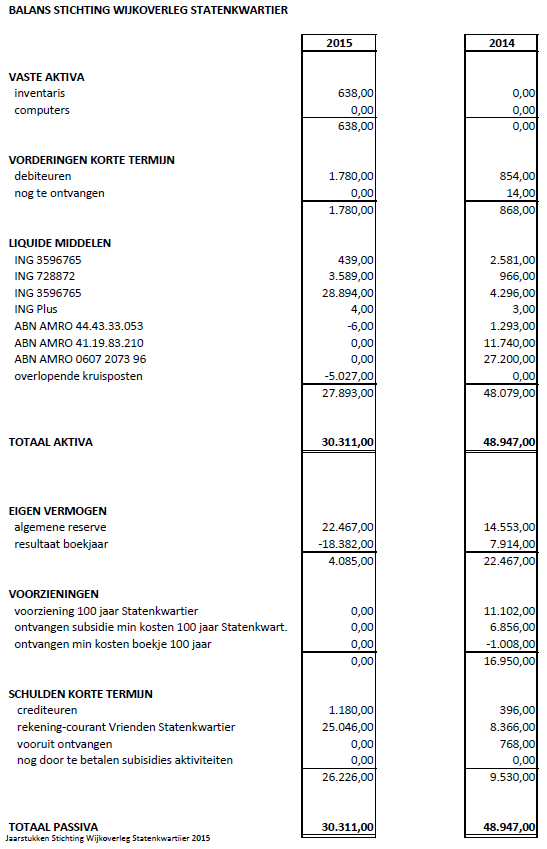 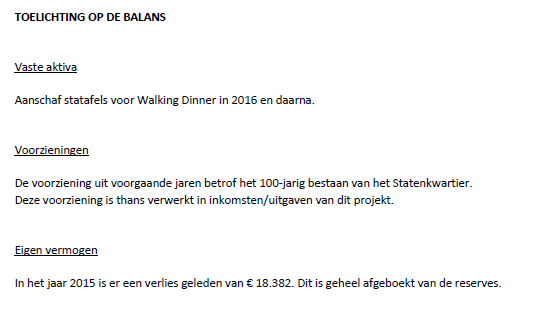 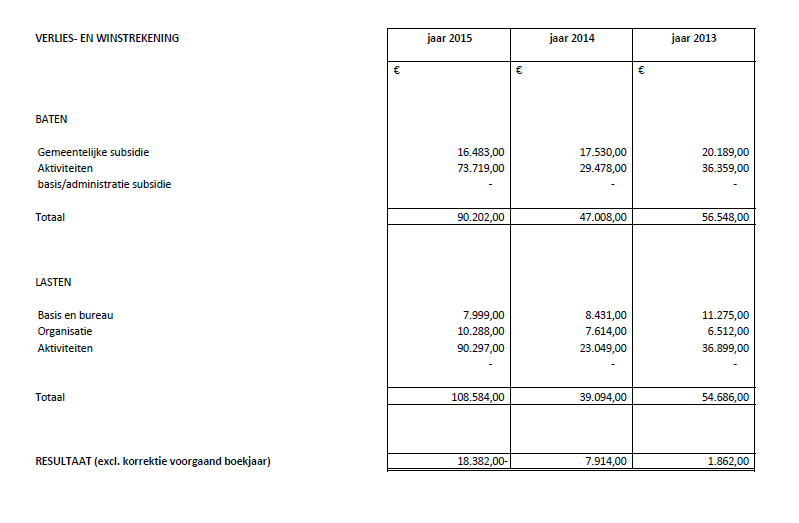 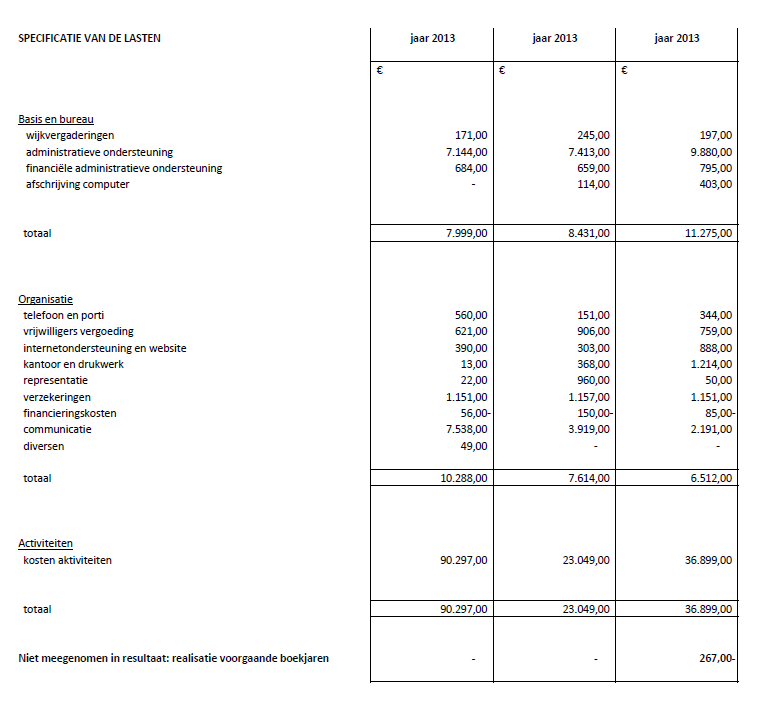 